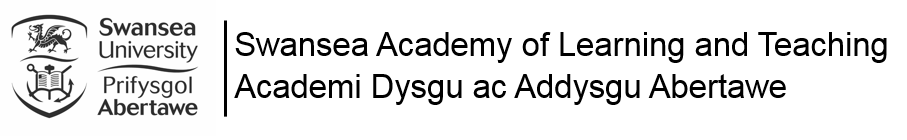 Peer Observation of TeachingFor guidance, please see Peer Observation policy and ‘Peer Observation at a Glance’ infographic.Section 1: Teacher to complete prior to sessionSection 2: Teacher to complete prior to discussion with the observer. Section 3: Observer to complete following the session. Section 4: Teacher to complete after discussion with the observer. TeacherObserverSession nameDate of ObservationCollege Number of studentsLevel and programmeAim of sessionLearning outcomesFactors in planning - any new aspects?What would you particularly like feedback on?Initial reflective response from teacher:What happened?How did you feel?  Note your thoughts about the experience.Evaluate the experience, both good and bad.Analyse to make sense of the situation.Planning & focusTeaching approachesLinks to assessmentDesign & use of resources Student engagement opportunitiesStrengths & good practiceAreas for discussion and improvementConclusion; what was learned and what can be done differently?Action plan; what next and how will you achieve this?TeacherSignatureDate:ObserverSignatureDate: